서[신한아이타스(주) ] 2012년 하반기 신한아이타스 신입사원 모집 (~10/24)[신한아이타스(주) ] 2012년 하반기 신한아이타스 신입사원 모집 (~10/24)[신한아이타스(주) ] 2012년 하반기 신한아이타스 신입사원 모집 (~10/24)[신한아이타스(주) ] 2012년 하반기 신한아이타스 신입사원 모집 (~10/24)▶ 모집요강 및 자격요건▶ 모집요강 및 자격요건▶ 모집요강 및 자격요건▶ 모집요강 및 자격요건근무형태정규직모집인원0명▶ 접수방법 및 문의처▶ 접수방법 및 문의처▶ 접수방법 및 문의처▶ 접수방법 및 문의처접수기간~ 2012.10.24지원방법http://rpm31.incruit.com/shaitas상세내용[공통사항]
가. 해외여행에 결격 사유가 없는 자. 나. 적극적이고 책임감 있는 자세로 임할 수 있는 자.다. 국가 유공자 및 장애인 우대.
[전형방법]
가. 서류전형나. 1차면접(실무진, 인성) 및 인적성 검사다. 2차면접(임원) 및 신체검사
[원서접수 및 제출서류]
신한아이타스 채용사이트(http://rpm31.incruit.com/shaitas)를 통한 인터넷 접수[기타사항]가. 근무지 : 서울 (여의도)나. 제출되신 서류는 반환되지 않으며, 지원서 및 제출서류가 허위로 판명될 경우 합격이 취소 
됩니다.다.  최종합격자에 대한 연수는 11월 28일부터 실시 예정입니다.※ 2013년 2월 졸업예정자는 상기 연수에 참석 가능한 경우에만 지원하시기 바랍니다.라. 문의사항은 신한아이타스 채용사이트 http://rpm31.incruit.com/shaitas
 “질문하기’창을 이용해주시기 바랍니다.마. 상기 전형일정은 당사 사정에 따라 변경될 수 있습니다.[공통사항]
가. 해외여행에 결격 사유가 없는 자. 나. 적극적이고 책임감 있는 자세로 임할 수 있는 자.다. 국가 유공자 및 장애인 우대.
[전형방법]
가. 서류전형나. 1차면접(실무진, 인성) 및 인적성 검사다. 2차면접(임원) 및 신체검사
[원서접수 및 제출서류]
신한아이타스 채용사이트(http://rpm31.incruit.com/shaitas)를 통한 인터넷 접수[기타사항]가. 근무지 : 서울 (여의도)나. 제출되신 서류는 반환되지 않으며, 지원서 및 제출서류가 허위로 판명될 경우 합격이 취소 
됩니다.다.  최종합격자에 대한 연수는 11월 28일부터 실시 예정입니다.※ 2013년 2월 졸업예정자는 상기 연수에 참석 가능한 경우에만 지원하시기 바랍니다.라. 문의사항은 신한아이타스 채용사이트 http://rpm31.incruit.com/shaitas
 “질문하기’창을 이용해주시기 바랍니다.마. 상기 전형일정은 당사 사정에 따라 변경될 수 있습니다.[공통사항]
가. 해외여행에 결격 사유가 없는 자. 나. 적극적이고 책임감 있는 자세로 임할 수 있는 자.다. 국가 유공자 및 장애인 우대.
[전형방법]
가. 서류전형나. 1차면접(실무진, 인성) 및 인적성 검사다. 2차면접(임원) 및 신체검사
[원서접수 및 제출서류]
신한아이타스 채용사이트(http://rpm31.incruit.com/shaitas)를 통한 인터넷 접수[기타사항]가. 근무지 : 서울 (여의도)나. 제출되신 서류는 반환되지 않으며, 지원서 및 제출서류가 허위로 판명될 경우 합격이 취소 
됩니다.다.  최종합격자에 대한 연수는 11월 28일부터 실시 예정입니다.※ 2013년 2월 졸업예정자는 상기 연수에 참석 가능한 경우에만 지원하시기 바랍니다.라. 문의사항은 신한아이타스 채용사이트 http://rpm31.incruit.com/shaitas
 “질문하기’창을 이용해주시기 바랍니다.마. 상기 전형일정은 당사 사정에 따라 변경될 수 있습니다.문의처http://rpm31.incruit.com/shaitas  “질문하기”창 이용http://rpm31.incruit.com/shaitas  “질문하기”창 이용http://rpm31.incruit.com/shaitas  “질문하기”창 이용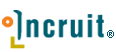 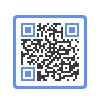 